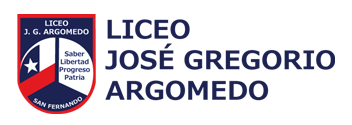 CUARTOS BÁSICOS 2021Materiales generalesEstuche, lápices de colores, reglas, saca puntas, lápiz bicolor, goma de borrar, destacador, corrector, pegamento, lápiz portaminas 0.5 y 0.7. Lenguaje y Comunicación  Cuaderno college 80 hojas.Diccionario español-inglés.Matemática  3 cuadernos Universitario de 100 hojas cuadriculado. Huincha de medir. Hojas milimetradas. Hojas cuadriculadas. Compás (Se pedirá antes de la clase)Historia, Geografía y Cs. 1 cuaderno cuadriculado 100 hojas.Artes visuales  Croquera 100 hojas, temperas, acuarelas, pinceles redondos n° 2, 4, 6, 10, lápices pastel, materiales de reciclaje.  Música  Cuaderno 100 hojas, cuaderno de música pauta entera. Instrumento musical melódico, opciones: metalófono cromático con notas sostenidas #, teclado o melódica.Educación Física y Salud 1 cuaderno college de 100 hojas cuadro grande con forro verde claro para la asignatura de ed. física.Toalla, Bloqueador, Botella para el agua.1 botella de jabón individual con tapa (formato pequeño)Orientación1 cuaderno college cuadriculado 80 hojas.Tecnología  1 cuaderno college cuadriculado 100 hojas.Religión 1 cuaderno college cuadriculado 100 hojas.Ciencias Naturales  1 cuaderno college cuadriculado 100 hojas.Idioma extranjero: Inglés  Cuaderno college 80 hojas.Habilidades matemáticas 1 cuaderno college cuadriculado 100 hojas.Estrategias de Comprensión 1 cuaderno college cuadriculado 100 hojas.Formación Ciudadana1 cuaderno college cuadriculado 100 hojas.